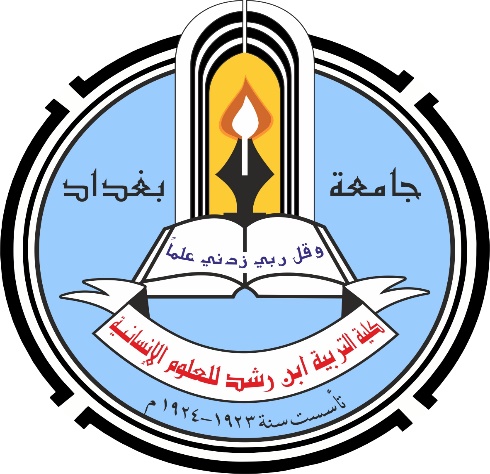 مجلـة بحوث تخرج طلبة قسم اللغة الانكليزية2017 - 2018اسم الطالبه ا:يه اثيل حسناسم المشرف د.صباح عطا الله ضياءياسم البحثا :تحديد الطموح الانساني:ABSTRACTChristopher Marlowe is a poet, and a daring dramatist whose plays are full of evil, sins, crimes, bloodshed, quarrels, wars, and tragic events. Born in Canterbury, England, in 1564. He went to King's School and was awarded a scholarship that enabled him to study at Corpus Christi College, Cambridge, from late 1580 until 1587. By that time, he had already completed two plays, Dido, Queen of Carthage, Tamburlaine the Great, then wrote The Jew of Malta, Dr. Faustus, Edward II, and The Massacre at Paris. Tamburlaine the Great (1589) is concerned with an ambitious man who desires to gain and maintain power throughout the east and the west. He is violence and believes that he has the right to conquer. Tamburlaine puts himself at the highest position. However, this implies some limitations. At the end he realizes his own absurdity in the face of death. He reached the final limit no man or any being could ever escape. His death proves that everything has limits and there is no such thing called unlimited power or ambition. Tamburlaine the Great as mighty as he is, will no longer exist one day.The study falls into four chapters and a conclusion. Chapter one is divided into three sections: section one is an introduction to the life and works of Christopher Marlowe. Section two deals with the definition of ambition and presents the characteristics of an ambitious person. Section three tackles the plot summary of Tamburlaine. Chapter two is divided into four sections. Each section deals with the personality of Tamburlaine as a leader, a father and a husband. Chapter three argues the complex character of Tamburlaine. Chapter four discusses human ambition and his limits and examines the character' scale of achievement as an individual who challenges the established order. The conclusion sums up the findings of the study.اسم الطالب:رانيه ماجد اسم المشرف : انعام هاشم  AbstractRealism is a revolutionary movement in art and literature that first started in France in the eighteenth century, then spread throughout Europe during the rest of the eighteenth, and nineteenth centuries. Its main concern was to reflect life as it is, without idolizing.This research shows how The Great Gatsby is realistic novel, and how F. Scott Fitzgerald who was born in 1896 in America, was influenced by this movement to the point of writing a novel that shows how people are always driven by two things in life: money and love.This research is divided into three sections: The first section gives a deeper look at Realism Movement and its history, F. Scott Fitzgerald’s life, and provides a summary about the novel.The second section discusses the aspects that made The Great Gatsby a realistic novel, and language and use of symbolism.The third and final section is the conclusion of the research, it states how and why The Great Gatsby is considered to be a realistic novel. And how Fitzgerald was to interact with the readers by involving them indirectly into the events of the novel.اسم الطالبه:ايه وليداسم المشرف:د.مي محمد باقر تويجاسم البحث:قصه ولي لومان في موت رجل المبيعاتAbstract As generally known, psychological trauma is atpe of damage to the mind that occurs as result of a chi stressing event. Death of a salesman is a story of an average salesman with a dream of being rich and hell-liked. This is a tragic story of a salesman called WillyLoma, whose past and present are mixed up with expressionistic scenes. The central subject is the collapse of dreams and false nature of Protagonist which brings about not only his own ruin but also that of his family. The play also shows the contradicting feelings of self- deception, betrayal and guilt which speed Willy to his demise. Key words: Ambition, Trauma, The American Dream, Mental dichotomous, Materialism, Flashbacks class distinction, Disappointmentاسم الطالب:علي ابراهيم كاظماسم البحث:حروف الجراسم المشرف:م.منى ابراهيم الدليميAbstractPrepositions are words or class of words used to express spatial or temporal relations or made various semantic roles. This paper shows how the prepositions (on, in, at) are normally used in front of Nouns or pronouns and other words in a sentence and that’s why they are called (pre + positions); prepositions.Accordingly, the ugly truth that prepositions "one no over all rules" Ediket-medium (2015:p1); a learner cannot pick the right preposition every time Ediket claims that only by practice and familiarity, one feels of what works naturally. Look at these examples:- I'll be there in few minutes!- I'm coming ... by car? In a car? With a car? Thus, this little paper, will shed the light on the prepositions mentioned above; it's limited to (on, at, in) along with some details on how to use them correctly by non-native speakers; Iraqi EFL learners of English.